Lista uczestnikówna wyjazd do Hiszpanii w ramach projektu„Mobilność edukacyjna uczniów Szkoły Podstawowej nr 5 im. Jana III Sobieskiego w     Szczecinku.”nr 2021-1-PL01-KA122-SCH-000015184współfinansowanego przez Unię Europejską w ramach Erasmus +, Sektor Edukacja SzkolnaAntonina PianowskaAnna WitkowskaFilip PietrzakKlaudia KrawcewiczKinga DrewnowskaFranciszek DyguśIga CharmuszkoJulia ChodkiewiczAnastazja BeśkaZuzanna KarawajskaSzczecinek, 23.06.2022 r.Koordynator Projektu, Elżbieta Sobolewska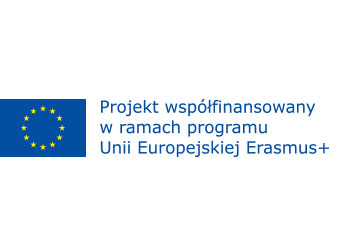 